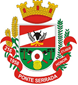 ESTADO DE SANTA CATARINAMUNICÍPIO DE PONTE SERRADASECRETARIA MUNICIPAL DE ADMINISTRAÇÃOAVISO PUBLICAÇÃO - ERRATA AO EDITALPROCESSO LICITATÓRIO Nº 85/2020PREGÃO PRESENCIAL Nº 85/2020OBJETO: PREGÃO PRESENCIAL PARA AQUISIÇÃO DE COMBUSTÍVEL DO TIPO GASOLINA, DIESEL S10 E DIESEL COMUM PARA USO DAS SECRETARIAS NO ANO DE 2021. S. A Prefeitura Municipal de Ponte Serrada - SC torna pública a retificação: referente ao EDITAL do Processo Licitatório Nº 85/2020 PREGÃO PRESENCIAL Nº 85/2020, conforme especificado no item 2.1.1 do edital decide:SUPRIMIR a exigência do item 2.1.1 qual seja (“Deverá a licitante vencedora realizar entrega de combustível quando solicitado pela Secretaria nos locais de trabalho fora do pátio da Prefeitura”).LEIA – SE: item 2.1.1 SUPRIMIDO.Inclui-se novo item: 2.1.2 :O objeto acima licitado será adquirido em parcelas, mediante requisição, sendo que a proponente vencedora deverá colocar os produtos a disposição da licitante num local próprio para depósito e abastecimento dos veículos e máquinas (uma vez que a Prefeitura não possui tanques para armazenamento nem local adequado para instalá-los) situado em distância máxima 05km (cinco quilômetros) rodados da sede da Prefeitura Municipal de Ponte Serrada, localizada na Rua Madre Maria Theodora, nº 264, Centro, dentro do perímetro urbano, devendo apresentar declaração de que possui unidade de abastecimento situado dentro desta distância, a ser apresentada juntamente com a Documentação de Habilitação.As demais informações permanecem sem alteração. Outras informações pelo fone (49) 3435-6000, pelo site http://www.ponteserrada.sc.gov.br/ e e-mail: comprasps01@gmail.com.  Ponte Serrada SC, 17 de Dezembro de 2020.  Alceu Alberto Wrubel Prefeito Municipal.